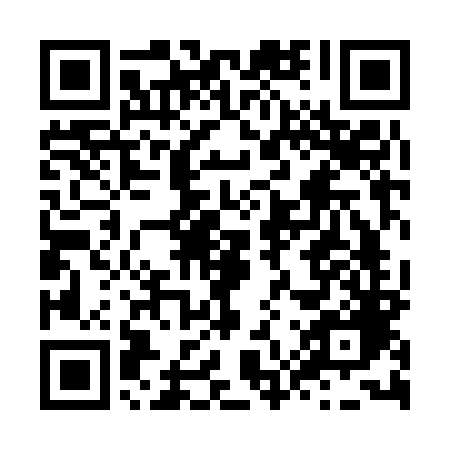 Ramadan times for Sancheong, South KoreaMon 11 Mar 2024 - Wed 10 Apr 2024High Latitude Method: NonePrayer Calculation Method: Muslim World LeagueAsar Calculation Method: ShafiPrayer times provided by https://www.salahtimes.comDateDayFajrSuhurSunriseDhuhrAsrIftarMaghribIsha11Mon5:205:206:4512:384:006:336:337:5212Tue5:195:196:4312:384:006:346:347:5313Wed5:185:186:4212:384:006:346:347:5414Thu5:165:166:4112:384:016:356:357:5515Fri5:155:156:3912:374:016:366:367:5616Sat5:135:136:3812:374:026:376:377:5717Sun5:125:126:3612:374:026:386:387:5818Mon5:105:106:3512:374:026:396:397:5819Tue5:095:096:3412:364:036:396:397:5920Wed5:075:076:3212:364:036:406:408:0021Thu5:065:066:3112:364:036:416:418:0122Fri5:045:046:2912:354:046:426:428:0223Sat5:035:036:2812:354:046:436:438:0324Sun5:015:016:2712:354:046:446:448:0425Mon5:005:006:2512:344:046:446:448:0526Tue4:584:586:2412:344:056:456:458:0627Wed4:574:576:2212:344:056:466:468:0728Thu4:554:556:2112:344:056:476:478:0829Fri4:534:536:1912:334:056:486:488:0930Sat4:524:526:1812:334:066:486:488:1031Sun4:504:506:1712:334:066:496:498:111Mon4:494:496:1512:324:066:506:508:122Tue4:474:476:1412:324:066:516:518:133Wed4:464:466:1212:324:076:526:528:144Thu4:444:446:1112:314:076:536:538:155Fri4:424:426:1012:314:076:536:538:156Sat4:414:416:0812:314:076:546:548:167Sun4:394:396:0712:314:076:556:558:178Mon4:384:386:0512:304:076:566:568:199Tue4:364:366:0412:304:086:576:578:2010Wed4:344:346:0312:304:086:576:578:21